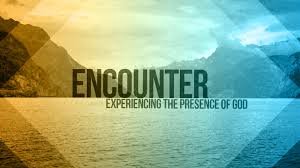 Pray for the Encounter Services.  You may attend the Cottage Prayer night designated for your SUMMIT group or you may attend any night that is convenient for you.  Each class meets at 7 pm unless otherwise noted. Call the church office or subscribe to our e news for locations!Primary location:  call the church office for this addressThursday, March 16	Ladies 55+ classSaturday March 18	Singles with a TestimonyMonday, March 20	Agape ClassTuesday March 21	Travelers ClassThursday March 23	Parents of YouthFriday March 24	Royce Williams (Ray Duncan) ClassSaturday March 25	Young MarriedMonday March 27	20 SomethingsThursday March 20	GenerationsFriday March 31	CollegeAlternate locations:Tuesday March 28	The Mix   7 pm (Call the church for this address)Tuesday March 28 at noon in the Commons at Bacon Heights.  Bring a sack lunch and pray!Thursday March 30 at noon in the Commons at Bacon Heights. Bring a sack lunch and pray!